Autorské čtení – Příběh MágaPohádka o vzniku Moravy (jak ji neznáte)V rámci parlamenťáckého projektu Chrast má talent, jsme přivítali hosta, předsedu našeho ŽP. Nápad na uspořádání autorského čtení vznikl náhodou, když jsme se dozvěděli, že Kuba, píše fantasy příběh s názvem příběh Mága. Zdálo se nám nespravedlivé, aby si příběh nechával jen sám pro sebe. Během čtyř setkání ve školní knihovně přečetl příběh spolužákům, kteří měli o čtení zájem.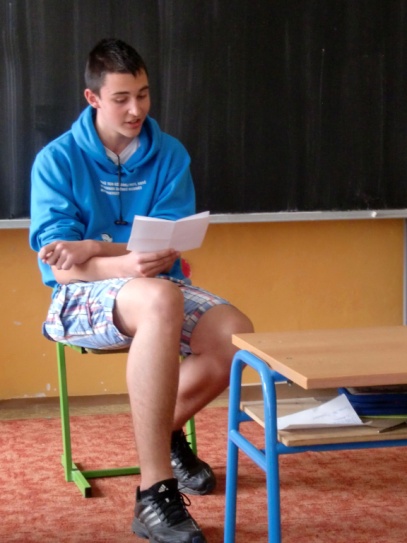 Na pátém setkání autorského čtení nás pobavil Pohádkou o vzniku Moravy.Pozvání přijala i žákyně 8. třídy Andrea a přečetla svoji vlastní povídkuA bylo ticho …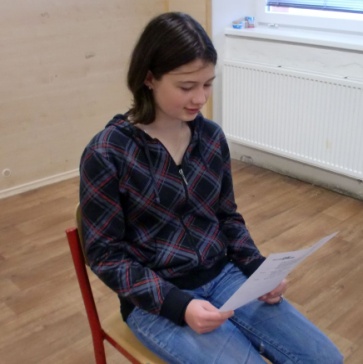 Bylo třeba:domluvit termíny čtení (přesvědčit autory k odvaze vystoupit před spolužáky a učiteli) zajistit volnou školní knihovnu, požádat učitele o uvolnění žáků – zájemců o čtení z části odpoledního vyučování, pozvat učitele a starostku města, vyrobit a vyvěsit plakátek